Metallic bonding: knowledge checkWhat type of bonding does this diagram represent? Circle the correct answer.covalent bonding               ionic bonding               metallic bonding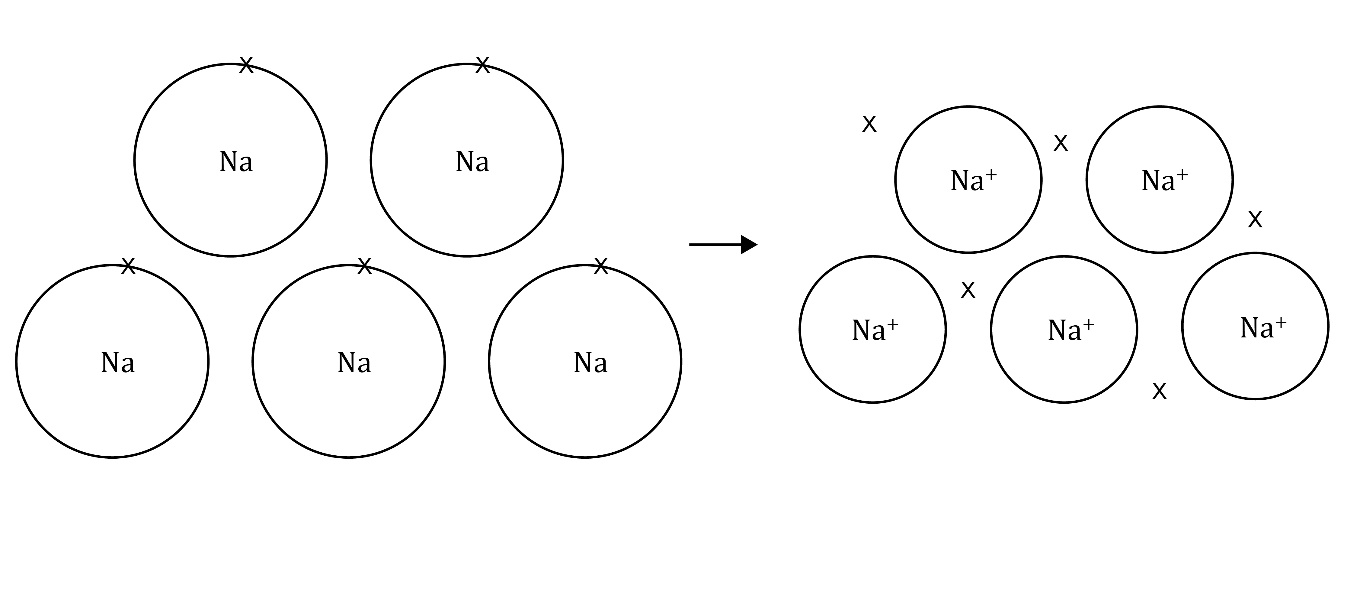 Use the words to complete the sentences. You may use the words more than once.electrons               electrostatic forces               ions               metallic_____________________________________ bonding – the electrons leave the outer shells of metal atoms, forming positive metal ions and a ‘sea’ of delocalised _____________________________________ that are free to move.  This bonding is a result of the strong _____________________________________ of attraction between the positive metal _____________________________________ and the negative delocalised _____________________________________.Metallic bonding: test myselfUse the words to complete the sentences.What types of elements are involved in metallic bonding? metal and non-metal               metals only               non-metals onlyMetallic bonds are found in _____________________________________.Are metallic bonds strong or weak? strong               weakMetallic bonds are _____________________________________.What does ‘delocalised’ mean? atoms               electrons               ionsThe _____________________________________ are free to move.Why are metals good conductors of electricity?atoms               charge               delocalised               electronsMetals are good conductors of electricity because they contain _____________________________________    _____________________________________ that are free to move and carry the _____________________________________.Metallic bonding: feeling confident? Complete the diagram to represent the metallic bonding in copper.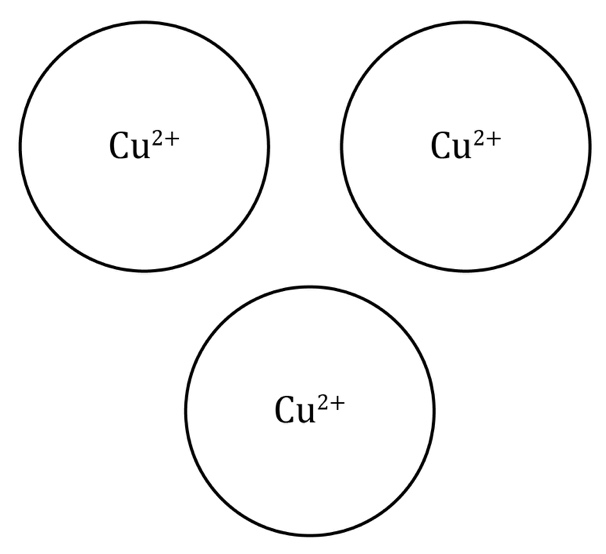 Complete the diagram to represent the metallic bonding in iron.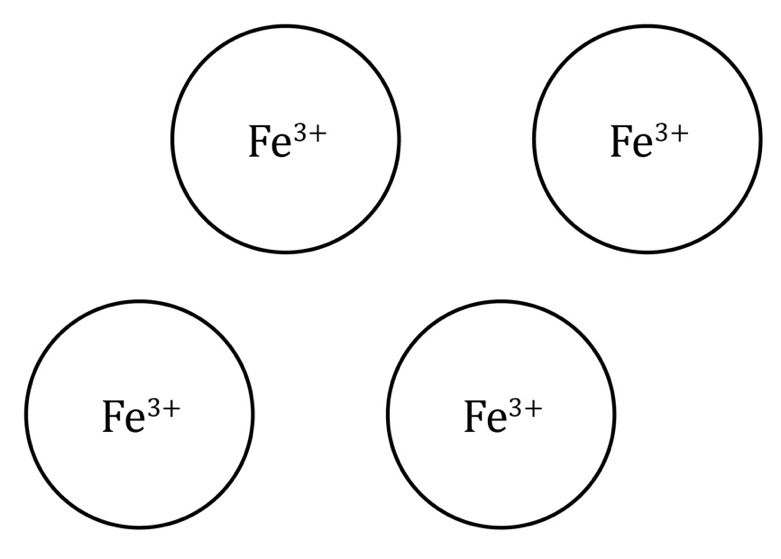 Metallic bonding: what do I understand?Think about your answers and confidence level for each mini-topic. Decide whether you understand it well, are unsure or need more help. Tick the appropriate column.Mini-topicI understand 
this wellI think I understand thisI need more 
helpI can interpret diagrams representing metallic bonds.I know that there are positive metal ions and negative delocalised electrons in metallic bonds.I know about electrostatic forces in metallic bonds.I can explain why metals conduct electricity.Feeling confident? topicsI understand 
this wellI think I understand thisI need more 
helpI can complete diagrams to represent the formation of metallic bonds.